Сказочное путешествие: «В тридевятом царстве, в тридесятом государстве».В рамках «Года литературы».26 февраля 2015 года для учащихся 3 класса Песчанокопской общеобразовательной средней школы №1, библиотекарь младшего абонемента  детского сектора Юдина Надежда Николаевна, провела мероприятие посвященное сказкам. Рассказала, что такое сказка и как она создавалась, ребята ответили на вопросы сказочной викторины, отгадали загадки по теме. Поиграли в игру: «Да» или «Нет» - выбери ответ». Дети участники мероприятия инсценировали сказку «Репка». Материал подготовила Олейникова Валентина Васильевна  (заведующая детским сектором «МЦБ»)МБУК Песчанокопского района «Межпоселенческая центральная библиотека» детский сектор.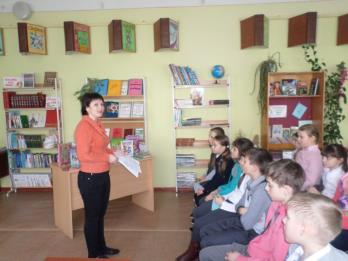 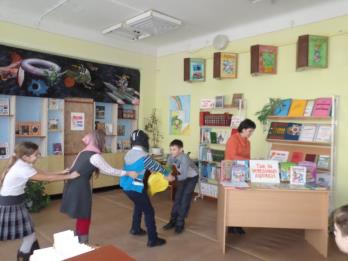 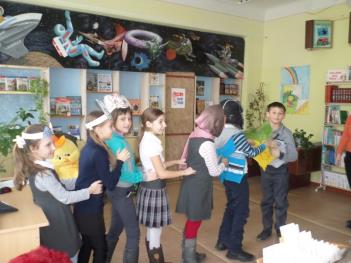 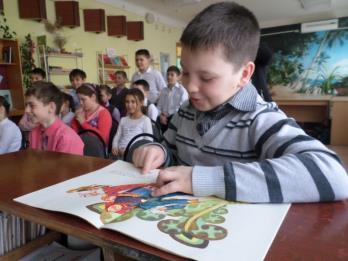 